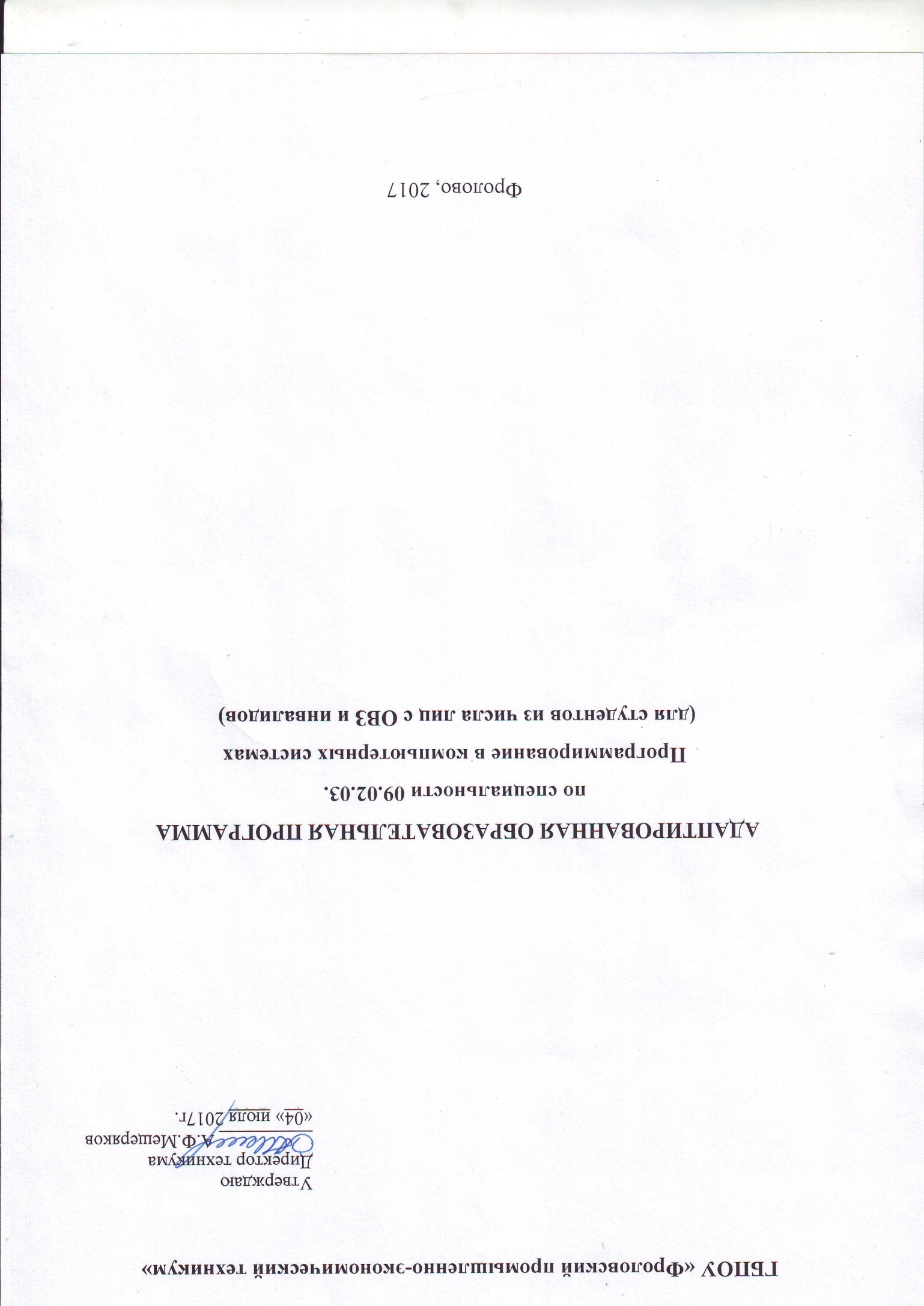 СодержаниеОбщие положения.Нормативно-правовые основы разработки адаптированной образовательной программы.Нормативный срок освоения адаптированной образовательной программы.Требования к абитуриенту.Характеристика профессиональной деятельности выпускников и требования к результатам освоения адаптированной образовательной программы.Область и объекты профессиональной деятельности.Виды деятельности и компетенции.Документы, определяющие содержание и организацию образовательного процесса.Учебный план.Календарный учебный график.Рабочие программы учебных дисциплин общего гуманитарного и социально-экономического цикла.Рабочие программы учебных дисциплин математического и общего естественно-научного цикла.Рабочие программы дисциплин и профессиональных модулей профессионального цикла.Программы учебной и производственных практик.Программа государственной итоговой аттестации.Контроль и оценка результатов освоения адаптированной образовательной программы.Текущий контроль успеваемости и промежуточная аттестация обучающихся.Организация государственной итоговой аттестации выпускниковинвалидов и выпускников с ограниченными возможностями здоровья.Обеспечение специальных условий для обучающихся инвалидов и обучающихся с ограниченными возможностями.Кадровое обеспечение.Учебно-методическое и информационное обеспечение.Материально-техническое обеспечение.Требования к организации практики обучающихся инвалидови обучающихся с ограниченными возможностями здоровья.Характеристика социокультурной среды образовательной организации, обеспечивающей социальную адаптацию обучающихся инвалидов и обучающихся с ограниченными возможностями здоровья.Общие положения.Нормативно-правовые основы разработки адаптированной образовательной программы.Адаптированная 	образовательная 	программа среднегопрофессионального образования - программа подготовки квалифицированных рабочих, служащих или программа подготовки специалистов среднего звена, адаптированная для обучения инвалидов и лиц с ограниченными возможностями здоровья с учетом особенностей их психофизического развития, индивидуальных возможностей и при необходимости обеспечивающая коррекцию нарушений развития и социальную адаптацию указанных лиц.Нормативную правовую основу разработки адаптированной образовательной программы составляют:Федеральный закон от 24 ноября 1995 г. № 181-ФЗ «О социальной защите инвалидов в Российской Федерации»;Федеральный закон от 29 декабря 2012 г. № 273-ФЗ «Об образовании в Российской Федерации»;Государственная программа Российской Федерации «Доступная среда» на 2011-2015 годы, утвержденная постановлением Правительства Российской Федерации от 17 марта 2011 г. № 175;Государственная программа Российской Федерации «Развитие образования» на 2013-2020 годы, утвержденная распоряжением Правительства Российской Федерации от 15 мая 2013 г. № 792-р;Положение	о практике	 обучающихся, осваивающих основные профессиональные образовательные программы среднего профессионального образования, утвержденный приказом Министерства образования и науки Российской Федерации от 18 апреля 2013 г. № 291;Порядок организации и осуществления образовательной деятельности     по  	образовательным	         программам среднего профессионального образования,  утвержденный приказом Министерства  образования и науки Российской Федерации от 14 июня 2013 г. № 464;Порядок проведения государственной итоговой аттестации по Образовательным программам среднего профессионального	образования,утвержденный приказом Министерства образования и науки Российской Федерации от 16 августа 2013 г. № 968;Порядок применения организациями, осуществляющими образовательную деятельность, электронного обучения, дистанционных образовательных технологий при реализации образовательных программ, утвержденный приказом Министерства образования и науки Российской Федерации от 9 января 2014 г. № 2.Порядок приема граждан на обучение по образовательным программам среднего профессионального образования, утвержденный приказом Министерства образования и науки Российской Федерации от 23 января 2014 г. № 36.Федеральный государственный образовательный стандарт среднего профессионального образования по соответствующей профессии/специальности;Правила приема на обучение по образовательным программам СПО в ГБПОУ «Фроловский промышленно-экономический техникум», утвержденные приказом техникума от 03.02 2017 г. № 26;Положение об организации обучения лиц с ограниченными возможностями здоровья и детей-инвалидов в ГБПОУ «ФПЭТ», утвержденного Приказом № 70 от 28.07.2014г.Методическую основу разработки адаптированной образовательной программы составляют:требования к организации образовательного процесса для обучения инвалидов и лиц с ограниченными возможностями здоровья в профессиональных образовательных организациях, в том числе оснащенности образовательного процесса, (письмо Департамента подготовки рабочих кадров и ДПО Министерства образования и науки Российской Федерации 18 марта 2014 г. №06-281.)Нормативный срок освоения адаптированной образовательной программы.Требования к абитуриенту.Инвалид при поступлении на адаптированную образовательную программу должен предъявить индивидуальную программу реабилитации инвалида (ребенка-инвалида) с рекомендацией об обучении по данной профессии/специальности, содержащую информацию о необходимых специальных условиях обучения, а также сведения относительно рекомендованных условий и видов труда.Лицо с ограниченными возможностями здоровья при поступлении на адаптированную образовательную программу должно предъявить заключение психолого-медико-педагогической комиссии с рекомендацией об обучении по данной профессии/специальности, содержащее информацию о необходимых специальных условиях обучения.Характеристика профессиональной деятельности выпускников и требования к результатам освоения адаптированной образовательной программы.Область и объекты профессиональной деятельности.Область профессиональной деятельности выпускников: совокупность методов и средств для разработки, сопровождения и эксплуатации программного обеспечения компьютерных систем.Объектами профессиональной деятельности выпускников являются: компьютерные системы;автоматизированные системы обработки информации и управления;программное   обеспечение   компьютерных   систем   (программы, программные комплексы и системы);математическое, информационное, техническое, эргономическое, организационное и правовое обеспечение компьютерных систем; первичные трудовые коллективы.Виды деятельности и компетенцииПрограммист готовится к следующим видам деятельности:Разработка программных модулей программного обеспечения для компьютерных систем.Разработка и администрирование баз данных. Участие в интеграции программных модулей.Выполнение работ по одной или нескольким профессиям рабочих, должностямслужащих (приложение к ФГОС). Выпускник должен обладать следующими общими компетенциями (ОК):OK 1. Понимать сущность и социальную значимость своей будущей профессии, проявлять к ней устойчивый интерес.ОК 2. Организовывать собственную деятельность, выбирать типовые методы и способы выполнения профессиональных задач, оценивать их эффективность и качество.ОК 3. Принимать решения в стандартных и нестандартных ситуациях и нести за них ответственность.ОК 4. Осуществлять поиск и использование информации, необходимой для эффективного выполнения профессиональных задач, профессионального и личностного развития.ОК 5. Использовать информационно-коммуникационные технологии в профессиональной деятельности.ОК 6. Работать в коллективе и в команде, эффективно общаться с коллегами, руководством, потребителями.ОК 7. Брать на себя ответственность за работу членов команды (подчиненных), за результат выполнения заданий.ОК 8. Самостоятельно определять задачи профессионального и личностного развития, заниматься самообразованием, осознанно планировать повышение квалификации.ОК 9. Ориентироваться в условиях частой смены технологий в профессиональной деятельности.Выпускник     должен     обладать     профессиональными компетенциями, соответствующими основным видам профессиональной деятельности:В.П.Д.1. Разработка программных модулей программного обеспечения для компьютерных систем.ПК 1.1. Выполнять разработку спецификаций отдельных компонент.ПК 1.2. Осуществлять разработку кода программного продукта на основе готовых спецификаций на уровне модуля.ПК 1.3. Выполнять отладку программных модулей с использованием специализированных программных средств.ПК 1.4. Выполнять тестирование программных модулей.ПК 1.5. Осуществлять оптимизацию программного кода модуля.ПК 1.6. Разрабатывать компоненты проектной и технической документации с использованием графических языков спецификаций.В.П.Д.2. Разработка и администрирование баз данных.ПК 2.1. Разрабатывать объекты базы данных.ПК 2.2. Реализовывать базу данных в конкретной системе управления базами данных (СУБД). ПК 2.3. Решать вопросы администрирования базы данных.ПК 2.4. Реализовывать методы и технологии защиты информации в базах данных.В.П.Д.З. Участие в интеграции программных модулей.ПК 3.1. Анализировать проектную и техническую документацию на уровневзаимодействия компонент программного обеспечения.ПК 3.2. Выполнять интеграцию модулей в программную систему.ПК 3.3. Выполнять     отладку     программного     продукта     с использованиемспециализированных программных средств.ПК 3.4. Осуществлять разработку тестовых наборов и тестовых сценариев.ПК 3.5. Производить  инспектирование  компонент  программного  продукта на предмет соответствия стандартам кодирования.ПК 3.6. Разрабатывать технологическую документацию.В.П.Д.4. Выполнение работ по профессии «Оператор электронно-вычислительных и вычислительных машин»ПК 1.1. Подготавливать к работе и настраивать аппаратное обеспечение, периферийные устройства, операционную систему персонального компьютера и мультимедийное оборудование.ПК 1.2. Обрабатывать аудио и визуальный контент средствами звуковых, графических и видео-редакторов.ПК 1.3. Создавать и воспроизводить видеоролики, презентации, слайд-шоу, медиафайлы и другую итоговую продукцию из исходных аудио, визуальных и мультимедийных компонентов средствами персонального компьютера и мультимедийного оборудования.ПК 1.4. Формировать медиатеки для структурированного хранения и каталогизации цифровой информации.ПК 1.5. Тиражировать мультимедиа контент на различных съемных носителях информации.ПК 1.6. Публиковать мультимедиа контент в сети ИнтернетВ.П.Д.5. Прикладное программное обеспечениеП.К. 1.1. Реализовать методы и технологии программного обеспечения Документы, определяющие  содержание и организацию образовательного процесса. 3.1. Учебный план (Приложение 1)3.2. Календарный учебный график (Приложение 2)3.3. Программы учебных дисциплин общего гуманитарного и социально-экономического циклаОГСЭ.00	Общий гуманитарный и социально-экономический цикл ОГСЭ.01	Основы философииОГСЭ.02	ИсторияОГСЭ.03	Иностранный языкОГСЭ.04	Физическая культураЕН.00	Математический и общий естественнонаучный циклЕН.01	Элементы высшей математикиЕН.02	Элементы математической логикиЕН.03	Теория вероятностей и математическая статистикаЕН.04 Численные методыАП.00 Адаптационный учебный циклАП.01 Эффективное поведение на рынке трудаП.00	Профессиональный циклОП.00	Общепрофессиональные дисциплиныОП.01	Операционные системыОП.02	Архитектура компьютерных системОП.03	Технические средства информатизацииОП.04	Информационные технологииОП.05	Основы программированияОП.06	Основы экономикиОП.07	Правовое обеспечение профессиональной деятельностиОП.08	Теория алгоритмовОП.09	Безопасность жизнедеятельностиОП.10 Математическое моделированиеОП.11 Компьютерная графикаОП.12 Экономика отраслиОП.13 Автоматизация бухгалтерского учетаОП.14 Защита информацииПМ.00	Профессиональные модулиПМ. 01	Разработка программных модулей программного обеспечения для компьютерных системМДК. 01.01	Системное программированиеМДК. 01.02	Прикладное программированиеУП.01	Учебная практикаПП.01	Производственная практика (практика по профилю специальности)ПМ. 02	Разработка и администрирование баз данныхМДК. 02.01	Инфокоммуникационные системы и сетиМДК. 02.02	Технология разработки и защиты баз данныхУП.02	Учебная практикаПП.02	Производственная практика (практика по профилю специальности)ПМ. 03	Участие в интеграции программных модулейМДК. 03.01	Технология разработки программного обеспеченияМДК. 03.02	Инструментальные средства разработки программного обеспеченияМДК. 03.03	Документирование и сертификацияУП.03	Учебная практикаПП.03	Производственная практика (практика по профилю специальности)ПМ. 04 Выполнение работ по профессии «Оператор электронно-вычислительных и вычислительных машин»МДК.04.01	Аппаратное и системное ПО и ПК. Пакеты прикладных программ офисного назначенияУП.04	Учебная практика 3.4.Программы учебной и производственной практик.3.5.Программа государственной итоговой аттестации.4. Контроль и оценка результатов освоения адаптированной образовательной программы.4.1. Текущий контроль успеваемости и промежуточная аттестация обучающихся.Система текущего контроля и промежуточной аттестации студентов предусматривает решение следующих задач:оценка качества освоения студентами образовательной программы среднего профессионального образования;аттестация студентов на соответствие их персональных достижений поэтапным требованиям соответствующей образовательной программы среднего профессионального образования;Конкретные формы и процедуры текущего контроля успеваемости и промежуточной аттестации обучающихся инвалидов и обучающихся с ограниченными возможностями здоровья устанавливаются образовательной организацией самостоятельно с учетом ограничений здоровья. Их рекомендуется доводить до сведения обучающихся в сроки, определенные в локальном нормативном акте техникума «Формы, периодичность и порядок текущего контроля успеваемости и промежуточной аттестации», но не позднее первых двух месяцев от начала обучения.Для обучающегося инвалида или обучающегося с ограниченными возможностями здоровья рекомендуется осуществление входного контроля, назначение которого состоит в определении его способностей, особенностей восприятия и готовности к освоению учебного материала. Форма входного контроля для обучающихся инвалидов и обучающихся с ограниченными возможностями здоровья устанавливается с учетом индивидуальных психофизических особенностей (устно, письменно на бумаге, письменно на компьютере, в форме тестирования и т.п.). При необходимости обучающимся предоставляется дополнительное время для подготовки ответа.Текущий контроль успеваемости осуществляется преподавателем и/илиобучающимся инвалидом или обучающимся с ограниченными возможностями здоровья в процессе проведения практических занятий и лабораторных работ, а также выполнения индивидуальных работ и домашних заданий, или в режиме тренировочного тестирования в целях получения информации о выполнении обучаемым требуемых действий в процессе учебной деятельности; правильности выполнения требуемых действий; соответствии формы действия данному этапу усвоения учебного материала; формировании действия с должной мерой обобщения, освоения (в том числе быстроты выполнения) и т.д. Текущий контроль успеваемости для обучающихся инвалидов и обучающихся с ограниченными возможностями здоровья имеет большое значение, поскольку позволяет своевременно выявить затруднения и отставание в обучении и внести коррективы в учебную деятельность.Промежуточная аттестация обучающихся осуществляется в форме зачетов и/или экзаменов. Форма промежуточной аттестации для обучающихся инвалидов и обучающихся с ограниченными возможностями здоровья устанавливается с учетом индивидуальных психофизических особенностей (устно, письменно на бумаге, письменно на компьютере, в форме тестирования и т.п.).При необходимости рекомендуется предусмотреть для них увеличение времени на подготовку к зачетам и экзаменам, а также предоставлять дополнительное время для подготовки ответа на зачете/экзамене. Возможно установление образовательной организацией индивидуальных графиков прохождения промежуточной аттестации обучающимися инвалидами и обучающимися с ограниченными возможностями здоровья.При необходимости для обучающихся инвалидов и обучающихся с ограниченными возможностями здоровья промежуточная аттестация может проводиться в несколько этапов. Для этого рекомендуется использовать рубежный контроль, который является контрольной точкой по завершению изучения раздела или темы дисциплины, междисциплинарного курса, практик и ее разделов с целью оценивания уровня освоения программного материала. Формы и срок проведения рубежного контроля определяются преподавателем (мастером производственного обучения) с учетом индивидуальных психофизических особенностей обучающихся. Для оценки качества подготовки обучающихся и выпускников по профессиональным модулям необходимо привлекать в качестве внештатных экспертов работодателей.4.2.	Организация государственной итоговой	 аттестации выпускников инвалидов и выпускников с ограниченными возможностями здоровья.Государственная итоговая аттестация выпускников, завершающих обучение по профессии/специальности СПО, является обязательной и осуществляется после освоения адаптированной образовательной программы в полном объеме.Государственная итоговая аттестация выпускников-инвалидов и выпускников с ограниченными возможностями здоровья проводится в соответствии с Порядком проведения государственной итоговой аттестации по образовательным программам среднего профессионального образования.Выпускники или родители (законные представители) несовершеннолетних выпускников не позднее, чем за 3 месяца до начала государственной итоговой аттестации подают письменное заявление о необходимости создания для них специальных условий при проведении государственной итоговой аттестации. В специальные условия могут входить: предоставление отдельной аудитории, увеличение времени для подготовки ответа, присутствие ассистента, оказывающего необходимую техническую помощь, выбор формы предоставления инструкции по порядку проведения государственной итоговой аттестации, формы предоставления заданий и ответов (устно, письменно на бумаге, письменно на компьютере,, с использованием услуг ассистента (сурдопереводчика), использование специальных технических средств, предоставление перерыва для приема пищи, лекарств и др.)Государственная итоговая аттестация для обучающихся инвалидов и обучающихся с ограниченными возможностями здоровья может проводиться с использованием дистанционных образовательных технологий.Для проведения государственной итоговой аттестации разрабатывается программа, определяющая требования к содержанию, объему и структуре выпускной квалификационной работы, а также к процедуре ее защиты.Техникум определяет требования к процедуре проведения государственной итоговой аттестации с учетом особенностей ее проведения для инвалидов и лиц с ограниченными возможностями здоровья.Процедура защиты выпускной квалификационной работы для выпускников- инвалидов и выпускников с ограниченными возможностями здоровья должна предусматривать предоставление необходимых технических средств и при необходимости оказание технической помощи.В случае проведения государственного(ых) экзамена(ов) в соответствии с ФГОС СПО форма его (их) проведения для выпускников-инвалидов и выпускников с ограниченными возможностями здоровья устанавливается с учетом индивидуальных психофизических особенностей (устно, письменно на бумаге, письменно на компьютере, в форме тестирования и т.п.). При необходимости обучающимся предоставляется дополнительное время для подготовки ответа.5.Обеспечение специальных условий для обучающихся инвалидов и обучающихся с ограниченными возможностями.5.1Кадровое обеспечениеТребования к квалификации педагогических кадров, обеспечивающих обучение по междисциплинарному курсу:- Среднее профессиональное образование – программы подготовки специалистов среднего звена или высшее образование – бакалавриат, направленность (профиль) которого, как правило, соответствует преподаваемому учебному предмету, курсу, дисциплине (модулю). Педагогические работники, участвующие в реализации адаптированной образовательной программы, должны быть ознакомлены с психофизическими особенностями обучающихся инвалидов и обучающихся с ограниченными возможностями здоровья и учитывать их при организации образовательного процесса.- опыт деятельности в организациях соответствующей профессиональной сферы,- обязательная  стажировка в профильных организациях не реже 1 раза в 3 года.Требования к квалификации педагогических кадров, осуществляющих руководство практикой: дипломированные специалисты – преподаватели междисциплинарных курсов, а также общепрофессиональных  дисциплин.Педагогические работники, участвующие в реализации адаптированной образовательной программы, должны быть ознакомлены с психофизическими особенностями обучающихся инвалидов и обучающихся с ограниченными возможностями здоровья и учитывать их при организации образовательного процесса.К реализации адаптированной образовательной программы, с целью осуществления социально-психологического сопровождения, привлекаются педагоги-психологи, социальные педагоги (социальные работники), а также при необходимости  сурдопереводчики.Работа педагога-психолога с обучающимися с ограниченными возможностями здоровья и инвалидами в профессиональных образовательных организациях заключается в создании благоприятного психологического климата, формировании условий, стимулирующих личностный и профессиональный рост, в обеспечении психологической защищённости абитуриентов и обучающихся, в поддержке и укреплении их психического здоровья.Социальный педагог осуществляет социальную защиту, выявляет потребности обучающихся с ограниченными возможностями здоровья и инвалидов и их семей в сфере социальной поддержки, определяет направления помощи в адаптации и социализации, участвует в установленном законодательством Российской Федерации порядке в мероприятиях по обеспечению защиты прав и законных интересов ребенка в государственных органах и органах местного самоуправления.Главная задача сурдопереводчика – способствовать полноценному участию глухих и слабослышащих обучающихся в учебной и внеучебной деятельности профессиональной образовательной организации. Сурдопереводчик гарантирует обучающимся равный доступ к информации во время занятий.Педагогическим работникам необходимо наличие повышения квалификации по вопросам обучения инвалидов и лиц с ограниченными возможностями здоровья.Учебно-методическое и информационное обеспечение.Основные источники:Малыхин В.И. Высшая математика: Учеб. пособие.- М.: ИНФРА-М, 2009.- 365 с.Балдин К.В. Высшая математика: учебник – М.: ФЛИНТА: НОУ ВПО «МПСИ», 2010. – 360 с.Новиков Ф.А. Дискретная математика для программистов: учебник для вузов. – Питер, 2009. – 384 с.Соболева, Т.С. Дискретная математика [Текст]: учебник для вузов/Т.С. Соболева, А.В.Чечекина.- М.: Издательский центр «Академия», 2014. – 256 с.Ивченко Г. И. Введение в математическую статистику: Учебник. – М.: Издательство ЛКИ, 2010 г. – 600 с.Вержбицкий В.М. Численные методы: Учеб. пособие для вузов/В.М.Вержбицкий.- М.: ООО «Издательский дом «ОНИКС 21 век»», 2009. – 390 с. А.Ф. Малышевский В.А. Карпунин, К.С. Тигров «Введение в философию». Учебное       пособие. М.: Просвещение, 2011г-.463 сГубин,В.Д. Философия. Элементарный курс  Учебник. В.Д. Губин  М. Гардарики, 2011.- 372 сКанке, В.А Философия. Исторический и систематический курс; Учебник 3-е изд. В.А. Канке – М.; Издательская корпорация «Логос», 2012г. 476 с 4. Узбекова Г.В. Курс лекций по « Основам философии». Составитель – преподаватель ФПЭТ Г. В. Узбекова, 2013 г.Дашелов, А.А. История России XXI в.: учебное пособие  - [Текст] – А.А. Дашелов,  Москва 2009г. – 721 с Зимин, А.А. Россия на пороге нового времени: учебное пособие - [Текст] – А.А. Зимин,  Москва 2010г. – 629 сСамыгин, П.С.  История: учебник -  [Текст] – Отв. ред.  П.С. Самыгин, Ростов н /Д: «Феникс», 2011 – 480 сРадовель В.А. Английский язык: основы компьютерной грамотности: учебное пособие для вузов / В.А.Радовель. -8 изд.- Ростов н/Д: «Феникс», 2009. – 219с. 8. Багнетова Е.А.Гигиена физического воспитания и спорта: Курс лекций [Текст]: учебное пособие/Багнетова Е.А.- Феникс, 2009 9. Артамонова Л. Л.Лечебная и адаптивно-оздоровительная физическая культура [Текст]: учебное пособие/ Панфилов О.П., Борисова В.В.,Артамонова Л.Л.-Владос,  2010Курс лекций по дисциплине  «Операционные системы». Часть 1. «Основы теории операционных систем» [Текст]: // Н.С. Тафинцева, 2012Курс лекций по дисциплине  «Операционные системы». Часть 2. «Свойства операционных систем» [Текст]: // Н.С. Тафинцева, 2013Курс лекций по дисциплине  «Операционные системы». Часть 3. «Работа в ОС» [Текст]: // Н.С. Тафинцева, 2014Методические указания к лабораторным работам по дисциплине «Операционные системы»// Н.С. Тафинцева, 2010 Колдаев, В.Д. Архитектура ЭВМ [Текст]: учебн. пособие / В.Д. Колдаев, С.А. Лупин.- М.: ИД «ФОРУМ»: ИНФРА-М,  2014.- 384с.Электронный учебник «Информационные технологии» // Н.С. Тафинцева, 2010Методические указания по теме «1С:Бухгалтерия 8.0»// Н.С. Тафинцева, 2011Информационные технологии в профессиональной деятельности [Текст]: Учебное пособие. Под ред. Проф. Н.В. Макаровой. – М.: Финансы и статистика, 2010Методические указания к лабораторным работам в СПС «Консультант Плюс»// Н.С. Тафинцева, 2010Попов В.Б. Turbo Pascal для школьников. – М.: «Финансы и статистика», 2006. – 
463 с.Семакин И.Г., Шестаков А.П. Основы программирования: Учебник. – М.: «Мастерство»; НМЦ СПО; Высшая школа, 2007. – 432 с.Современная экономика: лекционный курс [Текст]: многоуровневое учебное пособие.- Ростов н/д: Феникс,2007.- 410с.Пропп А.А. Курс лекций по дисциплине «Правовое обеспечение профессиональной деятельности». М: 2012гКолдаев, В.Д. Основы алгоритмизации и программирования [Текст]: учебн. пособие / под ред. Л.Г.Гагариной.- М.: ИД «ФОРУМ»: ИНФРА-М,  2014.- 416с.: ил.Партыка, Т. Л. Математические методы : учебник для среднего профессионального образования и для вузов по специальности 080801 "Прикладная информатика (по областям)" [Текст]/ Т. Л. Партыка, И. И. Попов . – 2-е изд., испр. и доп . – М. : Форум : ИНФРА-М, 2011 . – 464 с. – (Профессиональное образование) .Дьяконов В. Mathcad: специальный справочник. СПб.: Питер, 2010;Гурский Ю. CorelDraw Трюки и эффекты. – СПб.: Питер, 2011;Пивненко О.А.Adobe Photoshop для школьников. – СПб.: БХВ-Петербург, 2009;Грибов В.Д. Экономика организаций (предприятий) [Текст]: учебное пособие /В.Д Грибов, В.П. Грузинов, В.А. Кузьменко - 8-е изд., стер. – М.: КНОРУС, 2014. – 408 с. Бузюков Л.Б., Петрова О.Б. Современные методы программирования на языках C и C++: учебное пособие. - СПб. : Линk, 2011Культин Н.Б.   Основы программирования в Delphi 2010 [Текст] / Никита Борисович Культин. - СПб. : БХВ-Петербург, 2010. - 448 с. : ил. + CD-ROM. - (Самоучитель). - ISBN 978-5-9775-0519-2 : 450-00.К. Бегг, Т. Коннолли. Базы данных. Проектирование, реализация и сопровождение. Теория и практика. – М.: издательство «Вильямс», 2009. 1436 с.: ил.Зубкова, Т.М. Технология разработки программного обеспечения. Учебное пособие. – Оренбург: ГОУ ОГУ, 2008. – 101 с.Гришин, В.Н. Информационные технологии в профессиональной деятельности [Текст]: учебник  / В.П.Гришин, Е.Е.Панфилова.- М.: ИД «ФОРУМ»: ИНФРА-М,  2014.- 416с.Доступ к информационным и библиографическим ресурсам в сети Интернет для каждого обучающегося инвалида или обучающегося с ограниченными возможностями здоровья должен быть обеспечен предоставлением ему не менее чем одного учебного, методического печатного и/или электронного издания по каждой дисциплине, междисциплинарному курсу, профессиональному модулю в формах, адаптированных к ограничениям их здоровья (включая электронные базы периодических изданий).Подбор и разработка учебных материалов должны производиться с учетом возможности предоставления материала в различных формах.Материально-техническое обеспечение. Перечень кабинетов, лабораторий, мастерских и других помещений Кабинеты:социально-экономических дисциплин; иностранного языка; математических дисциплин; стандартизации и сертификации; экономики и менеджмента; социальной психологии; безопасности жизнедеятельности.Лаборатории: технологии разработки баз данных; системного и прикладного программирования; информационно-коммуникационных систем; управления проектной деятельностью.Полигоны: вычислительной техники; учебных баз практики.Тренажеры, тренажерные комплексы тренажерный зал.Спортивный комплекс: спортивный зал;открытый стадион широкого профиля с элементами полосы препятствий; стрелковый тир (в любой модификации, включая электронный) или место для стрельбы.Залы:библиотека, читальный зал с выходом в сеть Интернет; актовый зал.Материально-техническое обеспечение реализации адаптированной образовательной программы должно отвечать не только общим требованиям, определенным в ФГОС СПО по профессии/специальности, но и особым образовательным потребностям каждой категории обучающихся инвалидов и обучающихся с ограниченными возможностями здоровья. В связи с этим в структуре материально-технического обеспечения образовательного процесса каждой категории обучающихся инвалидов и обучающихся с ограниченными возможности здоровья должна быть отражена специфика требований к доступной среде, в том числе:организации безбарьерной архитектурной среды образовательной организации;организации рабочего места обучающегося;техническим и программным средствам общего и специального назначения.Учебные кабинеты, мастерские, специализированные лаборатории оснащены современным оборудованием.В общем случае в стандартной аудитории  первые столы  предусмотрены для обучающихся с нарушениями  слуха, для обучающихся с нарушением опорно-двигательного аппарата столы располагаются у входа.Учебная аудитория, в которой обучаются студенты с нарушением слуха,  оборудована мультимедийным проектором, электронной доской. Особую роль в обучении слабослышащих также играют видеоматериалы.Оборудование специальных учебных мест для обучающихся с нарушением опорно-двигательного аппарата предполагает увеличение размера зоны на одно место, увеличения ширины прохода между рядами столов. Требования к организации практики обучающихся инвалидов и обучающихся с ограниченными возможностями здоровья.В соответствии с ФГОС СПО по направлению подготовки 09.02.03 «Программирование в компьютерных системах» раздел ППССЗ «Учебная и производственная практики» является обязательным и представляет собой вид учебных занятий, непосредственно ориентированных на профессионально-практическую подготовку обучающихся. Практики закрепляют знания и умения, приобретаемые обучающимися в результате освоения теоретических курсов, вырабатывают практические навыки и способствуют комплексному формированию общих и профессиональных компетенций обучающихся.В техникуме предусмотрено прохождение двух видов практик: учебная и производственная. 5.4.1. Программы учебных практикПрактика имеет целью комплексное освоение студентами всех видов профессиональной деятельности по специальности СПО, формирование общих и профессиональных компетенций, а также приобретение необходимых умений и опыта практической работы студентами по специальности.Учебная практика направлена на формирование у студентов практических профессиональных умений, приобретение первоначального практического опыта, реализуется в рамках модулей ППССЗ по основным видам профессиональной деятельности для последующего освоения ими общих и профессиональных компетенций по избранной специальности.Учебная практика может быть направлена на освоение рабочей профессии, если это является одним из видов профессиональной деятельности в соответствии с ФГОС СПО по специальности. В этом случае студент может получить квалификацию по рабочей профессии.5.4.2. Программа производственной практикиПроизводственная практика включает в себя следующие этапы: практика по освоению компетенций профессионального модуля и преддипломная практика.Практика по формированию у студента общих и профессиональных компетенций, направлена на приобретение практического опыта и реализуется в рамках модулей ППССЗ по каждому из видов профессиональной деятельности, предусмотренных ФГОС СПО по специальности.Преддипломная практика направлена на углубление студентом первоначального профессионального опыта, развитие общих и профессиональных компетенций, проверку его готовности к самостоятельной трудовой деятельности, а также на подготовку к выполнению выпускной квалификационной работы (дипломного проекта или дипломной работы) в организациях различных организационно-правовых форм.При определении мест прохождения учебной и производственной практики обучающимся, имеющим инвалидность, профессиональная образовательная организация должна учитывать рекомендации, данные по результатам медико-социальной экспертизы, содержащиеся в индивидуальной программе реабилитации инвалида, относительно рекомендованных условий и видов труда. При необходимости для прохождения практики создаются специальные рабочие места в соответствии с характером нарушений здоровья, а также с учетом профессии, характера труда, выполняемых инвалидом трудовых функций.Специальные рабочие места для трудоустройства инвалидов - рабочие места, требующие дополнительных мер по организации труда, включая адаптацию основного и вспомогательного оборудования, технического и организационного оснащения, дополнительного оснащения и обеспечения техническими приспособлениями с учетом индивидуальных возможностей инвалидов.Оснащение (оборудование) специальных рабочих мест для практики обучающихся инвалидов осуществляется индивидуально для конкретного инвалида, а также для группы инвалидов, имеющих однотипные нарушения функций организма и ограничения жизнедеятельности. Специальные рабочие места для прохождения практики инвалидами оснащаются с учетом их нарушенных функций и ограничений жизнедеятельности в соответствии с основными требованиями к такому оснащению (оборудованию) указанных рабочих мест, определенными федеральным органом исполнительной власти, осуществляющим функции по выработке и реализации государственной политики и нормативно-правовому регулированию в сфере труда и социальной защиты населения.Характеристика социокультурной среды образовательной организации, обеспечивающей социальную адаптацию обучающихся инвалидов и обучающихся с ограниченными возможностями здоровья.Сопровождение включается в структуру образовательного процесса, определяется его целями, построением, содержанием и методами.Организационно-педагогическое сопровождение направлено на контроль учебной деятельности обучающихся с ограниченными возможностями здоровья и инвалидов в соответствии с графиком учебного процесса в условиях инклюзивного образования. Организационно-педагогическое сопровождение  включает: контроль за посещаемостью занятий; помощь в организации самостоятельной работы в случае заболевания; организацию индивидуальных консультаций для длительно отсутствующих обучающихся; содействие в прохождении промежуточных аттестаций, сдаче зачетов, экзаменов, в ликвидации академических задолженностей; коррекцию взаимодействия обучающегося и преподавателя в учебном процессе; консультирование преподавателей и сотрудников по психофизическим особенностям обучающихся с ограниченными возможностями здоровья и инвалидов, коррекцию трудных ситуаций; периодические инструктажи и семинары для преподавателей, методистов и иную деятельность.Психолого-педагогическое сопровождение осуществляется для обучающихся, имеющих проблемы в обучении, общении и социальной адаптации. Оно направлено на изучение, развитие и коррекцию личности обучающегося, ее профессиональное становление с помощью психодиагностических процедур, психопрофилактики и коррекции личностных искажений.Социальное сопровождение – это совокупность мероприятий, сопутствующих образовательному процессу и направленных на социальную поддержку обучающихся с ограниченными возможностями здоровья и инвалидов при инклюзивном образовании, включая проживание в общежитии, социальные выплаты, выделение материальной помощи, стипендиального обеспечения, содействие в решении бытовых проблем.Техникум формирует профессиональную и социокультурную среду, способствующую формированию готовности всех членов коллектива к общению и сотрудничеству, способности воспринимать социальные, личностные и культурные различия.Для осуществления личностного, индивидуализированного социального сопровождения обучающихся инвалидов и обучающихся с ограниченными возможностями здоровья целесообразно использовать такую форму сопровождения, как волонтерское движение среди студентов. Волонтерское движение не только способствует социализации инвалидов и лиц с ограниченными возможностями здоровья, но и способствует более тесному взаимодействию студентов с ними, развивает процессы интеграции в молодежной среде, что обязательно проявится с положительной стороны в общественной жизни в будущем.Досуг оказывает огромное воздействие на все сферы жизнедеятельности человека и содержит в себе значительный воспитательный потенциал и реабилитационные возможности. Следует отметить, что выбор того или иного вида внеучебной деятельности зависит от потребностей студентов-инвалидов, их возможностей и интересов.Взаимоотношение инвалидов и здоровых - мощнейший фактор адаптационного процесса.В отношении обучающихся с ограниченными возможностями здоровья, культурно-досуговая деятельность представляет собой процесс создания условий для организации свободного времени, связанный с реализацией их потребностей и интересов, обладающий личностно-развивающим характером, социально-ценностной ориентацией и самореализацией.Участие в различных видах досуговой деятельности является необходимой областью социализации, самоутверждения и самореализации инвалидов.Физическая культура и спорт являются одним из важнейших направлений реабилитации инвалидов и их интеграции в обществе, также как интеграция через трудовую деятельность и образование. Занятие инвалидов физкультурой и спортом во многих случаях можно рассматривать не только как средство реабилитации, но и как постоянную форму жизненной активности – социальной занятости и достижений. Систематические занятия инвалидов физической культурой и спортом не только расширяют их функциональные возможности, оздоравливают организм, улучшают деятельность опорно-двигательного аппарата, сердечно-сосудистой, дыхательной и других систем организма, но и благоприятно воздействует на психику, мобилизуют волю, возвращают людям с ограниченными физическими возможностями чувство социальной защищенности и полезности.С этой целью в техникуме действуют спортивные секции по волейболу, футболу, теннису, баскетболу, ОФП.Для развития творческих способностей обучающихся с ограниченными возможностями здоровья и их интеграции со здоровыми студентами используются возможности дополнительного образования — кружковые, секционные занятия, которые помогают восстановлению нарушенных функций организма. Опыт показывает, что важную роль при интеграции обучающихся-инвалидов в среду здоровых сверстников играет правильный выбор досуговой сферы.Культурно-досуговую деятельность инвалидов составляет общение, отдых, вечера встреч, прогулки, физкультурно-оздоровительная деятельность (игра в шашки, шахматы, дартс, теннис и др.), интеллектуально-познавательная деятельность активного (чтение, экскурсии, занятия в кружках, студиях, издание газеты) и пассивного характера (просмотр телевизора, прослушивание музыки и др.), любительская деятельность прикладного характера (например, оформление студенческих стенгазет, техническое творчество и т.д.), активная общественная деятельность.Интеграция в социокультурное пространство обеспечивается во многом благодаря клубам для инвалидов, где реализуется процесс творческой, физкультурно-оздоровительной реабилитации и организации календарных праздников, конкурсных мероприятий, отдыха для обучающихся с ограниченными возможностями здоровья, где они могут реализовывать свои способности в кругу сверстников и завоевывать их симпатии и уважение.Так же, как и учебная деятельность, внеучебная деятельность представляет собойотличную базу для адаптации. Культурно-досуговые мероприятия, спорт, студенческое самоуправление, совместный досуг, раскрывают и развивают разнообразные способности и таланты обучающихся.Одним из эффективных методов подготовки конкурентоспособного работника является привлечение обучающихся инвалидов и обучающихся с ограниченными возможностями здоровья к участию в конкурсах и олимпиадах профессионального мастерства на различных уровнях. Конкурсы способствуют формированию опыта творческой деятельности обучающихся, создают оптимальные условия для самореализации личности, её профессиональной и социальной адаптации, повышения уровня профессионального мастерства, формирования портфолио, необходимого для трудоустройства.                                                                                                                                                                                                                   Утверждаю                                                                                                                                                                                              Директор техникума                                                                                                                                                                                       _________ А.Ф.Мещеряков                                                                                                                  «______»    ________ 2017г.УЧЕБНЫЙ ПЛАНосновной профессиональной образовательной программысреднего профессионального образованияГосударственного бюджетного профессионального образовательного учреждения  «Фроловский промышленно-экономический техникум»наименование образовательного учрежденияпо специальности среднего профессионального образования  09.02.03 «Программирование в компьютерных системах»код и наименование профессии / специальностипо программе ______________   базовой___________________ подготовкиКвалификация:      техник-программист       ______Форма обучения -            очная__________Нормативный срок обучения –3 года и  10 мес.на базе   основного общего образования__1. Сводные данные по бюджету времени (в неделях)для специальности 09.02.03 Программирование в компьютерных системах2. План учебного процессаОбразовательная база приемаНаименование квалификации базовой подготовкиНормативный срок освоения ППССЗ базовой подготовки при очной форме получения образованияна базе среднего (полного) общего образованияТехник-программист2 года 10 месяцевна базе основного общего образованиягода 10 месяцев'КурсыОбучение по дисциплинам и междисциплинарным курсамУчебная практикаПроизводственная практикаПроизводственная практикаПромежуточная аттестацияГосударственная итоговая аттестацияКаникулыВсегоКурсыОбучение по дисциплинам и междисциплинарным курсамУчебная практикапо профилю специальностипреддипломная(для СПО)Промежуточная аттестацияГосударственная итоговая аттестацияКаникулыВсего123456789I курс3921152II курс35421152III курс297321052IVкурс 2011416243Всего123111447634199ИндексНаименование циклов, дисциплин, 
профессиональных модулей, 
МДК, практикФормы промежуточной
аттестацииУчебная нагрузка
(кол-во часов)Учебная нагрузка
(кол-во часов)Учебная нагрузка
(кол-во часов)Учебная нагрузка
(кол-во часов)Учебная нагрузка
(кол-во часов)Учебная нагрузка
(кол-во часов)Распределение обязательной нагрузки (кол-во часов)Распределение обязательной нагрузки (кол-во часов)Распределение обязательной нагрузки (кол-во часов)Распределение обязательной нагрузки (кол-во часов)Распределение обязательной нагрузки (кол-во часов)Распределение обязательной нагрузки (кол-во часов)Распределение обязательной нагрузки (кол-во часов)Распределение обязательной нагрузки (кол-во часов)ИндексНаименование циклов, дисциплин, 
профессиональных модулей, 
МДК, практикФормы промежуточной
аттестацииМаксимальнаяСамостоятельнаяОбязательнаяОбязательнаяОбязательнаяОбязательная1 курс1 курс2 курс2 курс3 курс3 курс4 курс4 курсИндексНаименование циклов, дисциплин, 
профессиональных модулей, 
МДК, практикФормы промежуточной
аттестацииМаксимальнаяСамостоятельнаяВсего занятийВ том числеВ том числеВ том числе1 семестр, 17 нед.2 семестр, 22 нед.1 семестр, 16 нед.2 семестр, 23 нед.1 семестр, 12 нед.2 семестр, 17 нед.1 семестр, 20 нед.2 семестр, 20 нед.ИндексНаименование циклов, дисциплин, 
профессиональных модулей, 
МДК, практикФормы промежуточной
аттестацииМаксимальнаяСамостоятельнаяВсего занятийТеорияПрактикаКурсовых1 семестр, 17 нед.2 семестр, 22 нед.1 семестр, 16 нед.2 семестр, 23 нед.1 семестр, 12 нед.2 семестр, 17 нед.1 семестр, 20 нед.2 семестр, 20 нед.О.00Общеобразовательный цикл-/10/8/-2110706140410723320ОДБ.00Общеобразовательные дисциплины базовые-/8/3/-13674579106682420ОДБ.01Русский язык и литература-, Э293981951950085110000000ОДБ.02Иностранный язык-, ДЗ17659117011705166000000ОДБ.03ИсторияЭ, Э17659117117005166000000ОДБ.04Физическая культура-, ДЗ17659117011705166000000ОДБ.05Основы безопасности жизнедеятельности-, ДЗ105357070003436000000ОДБ.06ХимияДЗ11739787080780000000ОДБ.07Обществознание-, ДЗ16254108108004266000000ОДБ.08БиологияДЗ5418363600036000000ОДБ.09ГеографияДЗ5418363600036000000ОДБ.10ЭкологияДЗ5418363600036000000ОДП.00Общеобразовательные дисциплины профильные-/2/5/-743249494404900ОДП.01МатематикаЭ, Э3511172342340090144000000ОДП.02Информатика и ИКТЭ, Э15050100346604060000000ОДП.03ФизикаДЗ, Э18362121972405170000000ОДП.04Введение в специальностьДЗ5920393900390000000ОГСЭ.00Общий гуманитарный и социально-экономический цикл2/5/1/-648216432963360ОГСЭ.01Основы философииДЗ6214484800000048000ОГСЭ.02История-2Э6214484800004800000ОГСЭ.03Иностранный язык-, ДЗ, -, ДЗ, ДЗ18820168016800032382434400ОГСЭ.04Физическая культура-, З, -, З, ДЗ336168168016800032382434400ЕН.00Математический и общий естественнонаучный цикл-/2/2/-5461823642121520ЕН.01Элементы высшей математики-, ДЗ16856112625000066460000ЕН.02Элементы математической логикиЭ144489672240009600000ЕН.03Теория вероятностей и математическая статистикаДЗ114387638380000760000ЕН.04Численные методыЭ120408040400000080000П.00Профессиональный цикл-/19/18/-4242111431281280178860ОП.00Общепрофессиональные дисциплины-/10/6/-192064012807565240ОП.01Операционные системыДЗ, Э17759118685000058600000ОП.02Архитектура компьютерных системЭ16555110783200001100000ОП.03Технические средства информатизацииДЗ84285646100005600000ОП.04Информационные технологииЭ120408030500008000000ОП.05Основы программированияЭ291971941128200001940000ОП.06Основы экономикиДЗ78265242100005200000ОП.07Правовое обеспечение профессиональной деятельностиДЗ7224484080000000480ОП.08Теория алгоритмовДЗ69234636100000046000ОП.09Безопасность жизнедеятельностиЭ102346820480000006800ОП.10Математическое моделированиеДЗ114387638380000007600ОП.11Компьютерная графика-, Э219731464610000056900000ОП.12Экономика отраслиДЗ16555110743600000001100ОП.13Автоматизация бухгалтерского учётаДЗ15050100505000000010000ОП.14Защита информацииДЗ5117343400000003400А.00Адаптационный циклДЗ63214232100АД.00Адаптационные дисциплиныДЗ63214232100000000420АД.01Эффективное поведение на рынке труда/Социальная адаптация и основы социально-правовых знанийДЗ63214232100000000420ПМ.00Профессиональные модули-/9/12/-23224741848524126460ПМ.01Разработка программных модулей программного обеспечения компьютерных систем-/2/3/-540108432963360ПП.01Производственная практика 01-, ДЗ1080108010800000723600УП.01Учебная практика 01-, ДЗ1080108010800000367200МДК.01.01Системное программированиеЭ15351102327000000010200МДК.01.02Прикладное программированиеЭ17157114645000000114000ПМ.02Разработка и администрирование баз данных-/2/4/-83423060424033430ПП.02Производственная практика 02ДЗ720720720000000720УП.02Учебная практика 02ДЗ720720720000007200МДК.02.01Инфокоммуникационные системы и сетиЭ36312124212212000000002420МДК.02.02Технология разработки и защиты баз данныхЭ, Э327109218118703000000132860ПМ.03Участие в интеграции программных модулей-/3/4/-75612063615645030ПП.03Производственная практика 03ДЗ3240324032400000000324УП.03Учебная практика 03ДЗ720720720000072000МДК.03.01Технология разработки программного обеспеченияЭ, Э2167214484303000000104400МДК.03.02Инструментальные средства программного обеспеченияЭ90306036240000060000МДК.03.03Документирование и сертификацияДЗ5418363600000000360ПМ.04Выполнение работ по одной или нескольким профессиям рабочих, должностям служащих-/2/1/-19216176321440УП.04Учебная практика 04ДЗ1440144014400001440000МДК.04.01Аппаратное и системное ПО и ПК. Пакеты прикладных программ офисного назначенияДЗ4816323200000320000ВСЕГО2/36/29/-7546221853282660260860612792576828576864756324ПДППреддипломная практика4 неделиГИАГосударственная (итоговая) аттестация2 неделиВсегоДисциплин и МДКДисциплин и МДКДисциплин и МДКДисциплин и МДКДисциплин и МДКДисциплин и МДК6127925766843966846840ВсегоУчебной практики Учебной практики Учебной практики Учебной практики Учебной практики Учебной практики 00014410814400ВсегоПроизводственной практики Производственной практики Производственной практики Производственной практики Производственной практики Производственной практики 0000723672324ВсегоЭкзаменовЭкзаменовЭкзаменовЭкзаменовЭкзаменовЭкзаменов35353541ВсегоДифф. зачётов Дифф. зачётов Дифф. зачётов Дифф. зачётов Дифф. зачётов Дифф. зачётов 37353771ВсегоЗачётовЗачётовЗачётовЗачётовЗачётовЗачётов00010100ВсегоДругих форм контроля Других форм контроля Других форм контроля Других форм контроля Других форм контроля Других форм контроля 00000000